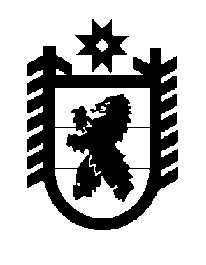 Российская Федерация Республика Карелия    ПРАВИТЕЛЬСТВО РЕСПУБЛИКИ КАРЕЛИЯПОСТАНОВЛЕНИЕот  4 июля 2017 года № 225-Пг. Петрозаводск О внесении изменения в постановление ПравительстваРеспублики Карелия от 10 января 2017 года № 4-П	Правительство Республики Карелия п о с т а н о в л я е т:Внести в приложение к постановлению Правительства Республики Карелия  от 10 января 2017 года № 4-П «О распределении на 2017 год субсидий бюджетам муниципальных образований на подготовку к проведению Дня Республики Карелия»  (Официальный интернет-портал правовой информации (www.pravo.gov.ru), 11 января 2017 года,                                   № 1000201701110002) изменение, изложив его в следующей редакции:«Приложение к постановлению Правительства Республики Карелия от 10 января 2017 года № 4-ПРаспределениена 2017 год субсидий бюджетам муниципальных образований 
на подготовку к проведению Дня Республики Карелия                                                                                                                (тыс. рублей)Временно исполняющий обязанности
Главы Республики Карелия                                                       А.О. ПарфенчиковМуниципальное образованиеСуммаОлонецкий муниципальный район25 000,0Беломорский муниципальный район25 000,0Всего50 000,0».